SMLOUVA O ZÁJEZDU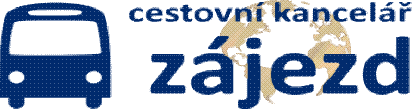 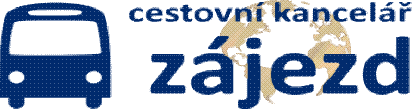 uzavřená dle zákona 159/99 Sb a zákona č. 89/2012 Sb, občanský zákoníkSMLOUVA O ZÁJEZDUuzavřená dle zákona 159/99 Sb a zákona č. 89/2012 Sb, občanský zákoníkSMLOUVA O ZÁJEZDUuzavřená dle zákona 159/99 Sb a zákona č. 89/2012 Sb, občanský zákoníkSMLOUVA O ZÁJEZDUuzavřená dle zákona 159/99 Sb a zákona č. 89/2012 Sb, občanský zákoníkSMLOUVA O ZÁJEZDUuzavřená dle zákona 159/99 Sb a zákona č. 89/2012 Sb, občanský zákoníkSMLOUVA O ZÁJEZDUuzavřená dle zákona 159/99 Sb a zákona č. 89/2012 Sb, občanský zákoníkČÍSLO SMLOUVY240800005ČÍSLO SMLOUVY240800005Pořadatel zájezdu:Cestovní kancelář Zájezd, s.r.o. Slunná 1770/10, 664 51 Šlapanicetel: +420 777 197 768info@ck-zajezd.cz, www.ck-zajezd.cz IČO: 05881897, DIC: CZ 05881897Zapsaná v obchodním rejstříku - spisová značka C 98711 vedená u Krajského soudu v BrněBankovní spojení: Fio banka 2201178250/2010Pořadatel zájezdu:Cestovní kancelář Zájezd, s.r.o. Slunná 1770/10, 664 51 Šlapanicetel: +420 777 197 768info@ck-zajezd.cz, www.ck-zajezd.cz IČO: 05881897, DIC: CZ 05881897Zapsaná v obchodním rejstříku - spisová značka C 98711 vedená u Krajského soudu v BrněBankovní spojení: Fio banka 2201178250/2010Pořadatel zájezdu:Cestovní kancelář Zájezd, s.r.o. Slunná 1770/10, 664 51 Šlapanicetel: +420 777 197 768info@ck-zajezd.cz, www.ck-zajezd.cz IČO: 05881897, DIC: CZ 05881897Zapsaná v obchodním rejstříku - spisová značka C 98711 vedená u Krajského soudu v BrněBankovní spojení: Fio banka 2201178250/2010Pořadatel zájezdu:Cestovní kancelář Zájezd, s.r.o. Slunná 1770/10, 664 51 Šlapanicetel: +420 777 197 768info@ck-zajezd.cz, www.ck-zajezd.cz IČO: 05881897, DIC: CZ 05881897Zapsaná v obchodním rejstříku - spisová značka C 98711 vedená u Krajského soudu v BrněBankovní spojení: Fio banka 2201178250/2010Objednavatel:Základní škola Pardubice-Polabiny, Prodloužená 283Prodloužená 283530 09 PardubiceIČO: 60159065Objednavatel:Základní škola Pardubice-Polabiny, Prodloužená 283Prodloužená 283530 09 PardubiceIČO: 60159065Objednavatel:Základní škola Pardubice-Polabiny, Prodloužená 283Prodloužená 283530 09 PardubiceIČO: 60159065Objednavatel:Základní škola Pardubice-Polabiny, Prodloužená 283Prodloužená 283530 09 PardubiceIČO: 60159065Rozsah služebRozsah služebRozsah služebRozsah služebRozsah služebRozsah služebRozsah služebRozsah služebZájezd:Polsko - Osvětim, KrakovDoprava:autobus (klimatizace, polohovatelné sedačky, bezpečnostní pásy)autobus (klimatizace, polohovatelné sedačky, bezpečnostní pásy)autobus (klimatizace, polohovatelné sedačky, bezpečnostní pásy)Stravování:polopenzeTermín:22.-23.4.2024Názevubytování:Hotel GorskoKategorieubytování:3*hotelPočet nocí1Odjezdové místoa čas:škola Pardubice, Prodloužená,6:30 hod.škola Pardubice, Prodloužená,6:30 hod.Místo a časnávratu:škola Pardubice, Prodloužená, 22:00 hod.škola Pardubice, Prodloužená, 22:00 hod.škola Pardubice, Prodloužená, 22:00 hod.škola Pardubice, Prodloužená, 22:00 hod.Další služby:český průvodce, průvodce v Osvětimi a pronájem sluchátek v památníkučeský průvodce, průvodce v Osvětimi a pronájem sluchátek v památníkučeský průvodce, průvodce v Osvětimi a pronájem sluchátek v památníkuCestovní pojištěnícestovní pojištění UNION pojišťovna, typ B, turista, Evropa, včetně stornacestovní pojištění UNION pojišťovna, typ B, turista, Evropa, včetně stornacestovní pojištění UNION pojišťovna, typ B, turista, Evropa, včetně stornaCena na osobu:3 000 KčPočet osob:57Osobyzdarma:2Celková cena zaskupinu:171 000 KčPlatebníharmonogram1. záloha2. záloha3. zálohaKontaktní telefon do CK:Kontaktní telefon do CK:00 420 77719776800 420 777197768Částka:85 500 Kč85 500 Kč0 KčVýše uvedené telefonní číslo umožní zákazníkovi urychleně pořadatele kontaktovat, účinně s ním komunikovat, požádat o pomoc, ocitne-li se zákazník v nesnázích, nebo potřebuje-li vytknout vadu zájezdu.Výše uvedené telefonní číslo umožní zákazníkovi urychleně pořadatele kontaktovat, účinně s ním komunikovat, požádat o pomoc, ocitne-li se zákazník v nesnázích, nebo potřebuje-li vytknout vadu zájezdu.Výše uvedené telefonní číslo umožní zákazníkovi urychleně pořadatele kontaktovat, účinně s ním komunikovat, požádat o pomoc, ocitne-li se zákazník v nesnázích, nebo potřebuje-li vytknout vadu zájezdu.Výše uvedené telefonní číslo umožní zákazníkovi urychleně pořadatele kontaktovat, účinně s ním komunikovat, požádat o pomoc, ocitne-li se zákazník v nesnázích, nebo potřebuje-li vytknout vadu zájezdu.Splatná do:30.01.202422.03.2024xxxVýše uvedené telefonní číslo umožní zákazníkovi urychleně pořadatele kontaktovat, účinně s ním komunikovat, požádat o pomoc, ocitne-li se zákazník v nesnázích, nebo potřebuje-li vytknout vadu zájezdu.Výše uvedené telefonní číslo umožní zákazníkovi urychleně pořadatele kontaktovat, účinně s ním komunikovat, požádat o pomoc, ocitne-li se zákazník v nesnázích, nebo potřebuje-li vytknout vadu zájezdu.Výše uvedené telefonní číslo umožní zákazníkovi urychleně pořadatele kontaktovat, účinně s ním komunikovat, požádat o pomoc, ocitne-li se zákazník v nesnázích, nebo potřebuje-li vytknout vadu zájezdu.Výše uvedené telefonní číslo umožní zákazníkovi urychleně pořadatele kontaktovat, účinně s ním komunikovat, požádat o pomoc, ocitne-li se zákazník v nesnázích, nebo potřebuje-li vytknout vadu zájezdu.Pořadatel zájezdu má sjednáno pojištění proti úpadku u pojišťovny UNION, která poskytne zákazníkovi ochranu pro případ úpadku. Pojistnou událost oznámí zákazník telefonicky na číslo: 844 111 211, 00 421 2 208 15 911.Pořadatel zájezdu má sjednáno pojištění proti úpadku u pojišťovny UNION, která poskytne zákazníkovi ochranu pro případ úpadku. Pojistnou událost oznámí zákazník telefonicky na číslo: 844 111 211, 00 421 2 208 15 911.Pořadatel zájezdu má sjednáno pojištění proti úpadku u pojišťovny UNION, která poskytne zákazníkovi ochranu pro případ úpadku. Pojistnou událost oznámí zákazník telefonicky na číslo: 844 111 211, 00 421 2 208 15 911.Pořadatel zájezdu má sjednáno pojištění proti úpadku u pojišťovny UNION, která poskytne zákazníkovi ochranu pro případ úpadku. Pojistnou událost oznámí zákazník telefonicky na číslo: 844 111 211, 00 421 2 208 15 911.Pořadatel zájezdu má sjednáno pojištění proti úpadku u pojišťovny UNION, která poskytne zákazníkovi ochranu pro případ úpadku. Pojistnou událost oznámí zákazník telefonicky na číslo: 844 111 211, 00 421 2 208 15 911.Pořadatel zájezdu má sjednáno pojištění proti úpadku u pojišťovny UNION, která poskytne zákazníkovi ochranu pro případ úpadku. Pojistnou událost oznámí zákazník telefonicky na číslo: 844 111 211, 00 421 2 208 15 911.Pořadatel zájezdu má sjednáno pojištění proti úpadku u pojišťovny UNION, která poskytne zákazníkovi ochranu pro případ úpadku. Pojistnou událost oznámí zákazník telefonicky na číslo: 844 111 211, 00 421 2 208 15 911.Pořadatel zájezdu má sjednáno pojištění proti úpadku u pojišťovny UNION, která poskytne zákazníkovi ochranu pro případ úpadku. Pojistnou událost oznámí zákazník telefonicky na číslo: 844 111 211, 00 421 2 208 15 911.Svým podpisem na této smlouvě prohlašuji, že souhlasím se Všeobecnými obchodními podmínkami účasti na zájezdech Cestovní kancelář Zájezd, s.r.o., které jsem převzal/a jako nedílnou součást této smlouvy, a to za všechny osoby uvedené v této smlouvě. Na základě zmocnění uděluji uvedený souhlas a uzavírám tuto smlouvu rovněž jménem všech spolucestujících osob. Souhlasím také s informací, že veškerá korespondence je vedena se mnou jako objednavatelem zájezdu.Dále prohlašuji, že jsem byl/a seznámen/a s hlavními charakteristickými znaky ubytovacího místa, polohy, kategorie a stupně vybavenosti ubytování, a rozsahem stravování, trase zájezdu, počtu nocí, místech a časech odjezdu a příjezdu, jazykem poskytovaných služeb, vhodnosti služeb pro osoby s omezenou schopností pohybu. Prohlašuji, že jsem byl/a informován/a rovněž o obsahu ceny.Prohlašuji, že jsem byl/a informován/a o pasových a vízových požadavcích pro všechny ve smlouvě uvedené cestující, o lhůtách pro jejich vyřízení a o tom, jaké zdravotní doklady jsou pro cestu a pobyt vyžadovány. Více na www.mzv.cz.Dále potvrzuji, že jsem byl/a seznámen/a s pojistnými podmínkami pro cestovní pojištění UNION, které jsou nedílnou součástí této smlouvy o zájezdu a souhlasím s jejich zněním.Jsem informován o tom, že mohu od smlouvy odstoupit kdykoliv před zahájením zájezdu proti zaplacení přiměřeného odstupného, dle Všeobecných obchodních podmínek. Cestovní kancelář odpovídá za řádné poskytování služeb a má poskytnout zákazníkovi pomoc v nesnázích.Reklamace: K uplatnění práva na reklamaci musí dojít bez zbytečného odkladu, nejpozději však do 1 měsíce od skončení zájezdu nebo v případě, že se zájezd neuskuteční, ode dne, kdy měl být zájezd ukončen podle smlouvy o zájezdu, jinak toto právo zaniká. Cestovní kancelář může na vyřízení celé záležitosti čerpat zákonnou lhůtu 30 dní.Svým podpisem na této smlouvě prohlašuji, že souhlasím se Všeobecnými obchodními podmínkami účasti na zájezdech Cestovní kancelář Zájezd, s.r.o., které jsem převzal/a jako nedílnou součást této smlouvy, a to za všechny osoby uvedené v této smlouvě. Na základě zmocnění uděluji uvedený souhlas a uzavírám tuto smlouvu rovněž jménem všech spolucestujících osob. Souhlasím také s informací, že veškerá korespondence je vedena se mnou jako objednavatelem zájezdu.Dále prohlašuji, že jsem byl/a seznámen/a s hlavními charakteristickými znaky ubytovacího místa, polohy, kategorie a stupně vybavenosti ubytování, a rozsahem stravování, trase zájezdu, počtu nocí, místech a časech odjezdu a příjezdu, jazykem poskytovaných služeb, vhodnosti služeb pro osoby s omezenou schopností pohybu. Prohlašuji, že jsem byl/a informován/a rovněž o obsahu ceny.Prohlašuji, že jsem byl/a informován/a o pasových a vízových požadavcích pro všechny ve smlouvě uvedené cestující, o lhůtách pro jejich vyřízení a o tom, jaké zdravotní doklady jsou pro cestu a pobyt vyžadovány. Více na www.mzv.cz.Dále potvrzuji, že jsem byl/a seznámen/a s pojistnými podmínkami pro cestovní pojištění UNION, které jsou nedílnou součástí této smlouvy o zájezdu a souhlasím s jejich zněním.Jsem informován o tom, že mohu od smlouvy odstoupit kdykoliv před zahájením zájezdu proti zaplacení přiměřeného odstupného, dle Všeobecných obchodních podmínek. Cestovní kancelář odpovídá za řádné poskytování služeb a má poskytnout zákazníkovi pomoc v nesnázích.Reklamace: K uplatnění práva na reklamaci musí dojít bez zbytečného odkladu, nejpozději však do 1 měsíce od skončení zájezdu nebo v případě, že se zájezd neuskuteční, ode dne, kdy měl být zájezd ukončen podle smlouvy o zájezdu, jinak toto právo zaniká. Cestovní kancelář může na vyřízení celé záležitosti čerpat zákonnou lhůtu 30 dní.Svým podpisem na této smlouvě prohlašuji, že souhlasím se Všeobecnými obchodními podmínkami účasti na zájezdech Cestovní kancelář Zájezd, s.r.o., které jsem převzal/a jako nedílnou součást této smlouvy, a to za všechny osoby uvedené v této smlouvě. Na základě zmocnění uděluji uvedený souhlas a uzavírám tuto smlouvu rovněž jménem všech spolucestujících osob. Souhlasím také s informací, že veškerá korespondence je vedena se mnou jako objednavatelem zájezdu.Dále prohlašuji, že jsem byl/a seznámen/a s hlavními charakteristickými znaky ubytovacího místa, polohy, kategorie a stupně vybavenosti ubytování, a rozsahem stravování, trase zájezdu, počtu nocí, místech a časech odjezdu a příjezdu, jazykem poskytovaných služeb, vhodnosti služeb pro osoby s omezenou schopností pohybu. Prohlašuji, že jsem byl/a informován/a rovněž o obsahu ceny.Prohlašuji, že jsem byl/a informován/a o pasových a vízových požadavcích pro všechny ve smlouvě uvedené cestující, o lhůtách pro jejich vyřízení a o tom, jaké zdravotní doklady jsou pro cestu a pobyt vyžadovány. Více na www.mzv.cz.Dále potvrzuji, že jsem byl/a seznámen/a s pojistnými podmínkami pro cestovní pojištění UNION, které jsou nedílnou součástí této smlouvy o zájezdu a souhlasím s jejich zněním.Jsem informován o tom, že mohu od smlouvy odstoupit kdykoliv před zahájením zájezdu proti zaplacení přiměřeného odstupného, dle Všeobecných obchodních podmínek. Cestovní kancelář odpovídá za řádné poskytování služeb a má poskytnout zákazníkovi pomoc v nesnázích.Reklamace: K uplatnění práva na reklamaci musí dojít bez zbytečného odkladu, nejpozději však do 1 měsíce od skončení zájezdu nebo v případě, že se zájezd neuskuteční, ode dne, kdy měl být zájezd ukončen podle smlouvy o zájezdu, jinak toto právo zaniká. Cestovní kancelář může na vyřízení celé záležitosti čerpat zákonnou lhůtu 30 dní.Svým podpisem na této smlouvě prohlašuji, že souhlasím se Všeobecnými obchodními podmínkami účasti na zájezdech Cestovní kancelář Zájezd, s.r.o., které jsem převzal/a jako nedílnou součást této smlouvy, a to za všechny osoby uvedené v této smlouvě. Na základě zmocnění uděluji uvedený souhlas a uzavírám tuto smlouvu rovněž jménem všech spolucestujících osob. Souhlasím také s informací, že veškerá korespondence je vedena se mnou jako objednavatelem zájezdu.Dále prohlašuji, že jsem byl/a seznámen/a s hlavními charakteristickými znaky ubytovacího místa, polohy, kategorie a stupně vybavenosti ubytování, a rozsahem stravování, trase zájezdu, počtu nocí, místech a časech odjezdu a příjezdu, jazykem poskytovaných služeb, vhodnosti služeb pro osoby s omezenou schopností pohybu. Prohlašuji, že jsem byl/a informován/a rovněž o obsahu ceny.Prohlašuji, že jsem byl/a informován/a o pasových a vízových požadavcích pro všechny ve smlouvě uvedené cestující, o lhůtách pro jejich vyřízení a o tom, jaké zdravotní doklady jsou pro cestu a pobyt vyžadovány. Více na www.mzv.cz.Dále potvrzuji, že jsem byl/a seznámen/a s pojistnými podmínkami pro cestovní pojištění UNION, které jsou nedílnou součástí této smlouvy o zájezdu a souhlasím s jejich zněním.Jsem informován o tom, že mohu od smlouvy odstoupit kdykoliv před zahájením zájezdu proti zaplacení přiměřeného odstupného, dle Všeobecných obchodních podmínek. Cestovní kancelář odpovídá za řádné poskytování služeb a má poskytnout zákazníkovi pomoc v nesnázích.Reklamace: K uplatnění práva na reklamaci musí dojít bez zbytečného odkladu, nejpozději však do 1 měsíce od skončení zájezdu nebo v případě, že se zájezd neuskuteční, ode dne, kdy měl být zájezd ukončen podle smlouvy o zájezdu, jinak toto právo zaniká. Cestovní kancelář může na vyřízení celé záležitosti čerpat zákonnou lhůtu 30 dní.Svým podpisem na této smlouvě prohlašuji, že souhlasím se Všeobecnými obchodními podmínkami účasti na zájezdech Cestovní kancelář Zájezd, s.r.o., které jsem převzal/a jako nedílnou součást této smlouvy, a to za všechny osoby uvedené v této smlouvě. Na základě zmocnění uděluji uvedený souhlas a uzavírám tuto smlouvu rovněž jménem všech spolucestujících osob. Souhlasím také s informací, že veškerá korespondence je vedena se mnou jako objednavatelem zájezdu.Dále prohlašuji, že jsem byl/a seznámen/a s hlavními charakteristickými znaky ubytovacího místa, polohy, kategorie a stupně vybavenosti ubytování, a rozsahem stravování, trase zájezdu, počtu nocí, místech a časech odjezdu a příjezdu, jazykem poskytovaných služeb, vhodnosti služeb pro osoby s omezenou schopností pohybu. Prohlašuji, že jsem byl/a informován/a rovněž o obsahu ceny.Prohlašuji, že jsem byl/a informován/a o pasových a vízových požadavcích pro všechny ve smlouvě uvedené cestující, o lhůtách pro jejich vyřízení a o tom, jaké zdravotní doklady jsou pro cestu a pobyt vyžadovány. Více na www.mzv.cz.Dále potvrzuji, že jsem byl/a seznámen/a s pojistnými podmínkami pro cestovní pojištění UNION, které jsou nedílnou součástí této smlouvy o zájezdu a souhlasím s jejich zněním.Jsem informován o tom, že mohu od smlouvy odstoupit kdykoliv před zahájením zájezdu proti zaplacení přiměřeného odstupného, dle Všeobecných obchodních podmínek. Cestovní kancelář odpovídá za řádné poskytování služeb a má poskytnout zákazníkovi pomoc v nesnázích.Reklamace: K uplatnění práva na reklamaci musí dojít bez zbytečného odkladu, nejpozději však do 1 měsíce od skončení zájezdu nebo v případě, že se zájezd neuskuteční, ode dne, kdy měl být zájezd ukončen podle smlouvy o zájezdu, jinak toto právo zaniká. Cestovní kancelář může na vyřízení celé záležitosti čerpat zákonnou lhůtu 30 dní.Svým podpisem na této smlouvě prohlašuji, že souhlasím se Všeobecnými obchodními podmínkami účasti na zájezdech Cestovní kancelář Zájezd, s.r.o., které jsem převzal/a jako nedílnou součást této smlouvy, a to za všechny osoby uvedené v této smlouvě. Na základě zmocnění uděluji uvedený souhlas a uzavírám tuto smlouvu rovněž jménem všech spolucestujících osob. Souhlasím také s informací, že veškerá korespondence je vedena se mnou jako objednavatelem zájezdu.Dále prohlašuji, že jsem byl/a seznámen/a s hlavními charakteristickými znaky ubytovacího místa, polohy, kategorie a stupně vybavenosti ubytování, a rozsahem stravování, trase zájezdu, počtu nocí, místech a časech odjezdu a příjezdu, jazykem poskytovaných služeb, vhodnosti služeb pro osoby s omezenou schopností pohybu. Prohlašuji, že jsem byl/a informován/a rovněž o obsahu ceny.Prohlašuji, že jsem byl/a informován/a o pasových a vízových požadavcích pro všechny ve smlouvě uvedené cestující, o lhůtách pro jejich vyřízení a o tom, jaké zdravotní doklady jsou pro cestu a pobyt vyžadovány. Více na www.mzv.cz.Dále potvrzuji, že jsem byl/a seznámen/a s pojistnými podmínkami pro cestovní pojištění UNION, které jsou nedílnou součástí této smlouvy o zájezdu a souhlasím s jejich zněním.Jsem informován o tom, že mohu od smlouvy odstoupit kdykoliv před zahájením zájezdu proti zaplacení přiměřeného odstupného, dle Všeobecných obchodních podmínek. Cestovní kancelář odpovídá za řádné poskytování služeb a má poskytnout zákazníkovi pomoc v nesnázích.Reklamace: K uplatnění práva na reklamaci musí dojít bez zbytečného odkladu, nejpozději však do 1 měsíce od skončení zájezdu nebo v případě, že se zájezd neuskuteční, ode dne, kdy měl být zájezd ukončen podle smlouvy o zájezdu, jinak toto právo zaniká. Cestovní kancelář může na vyřízení celé záležitosti čerpat zákonnou lhůtu 30 dní.Svým podpisem na této smlouvě prohlašuji, že souhlasím se Všeobecnými obchodními podmínkami účasti na zájezdech Cestovní kancelář Zájezd, s.r.o., které jsem převzal/a jako nedílnou součást této smlouvy, a to za všechny osoby uvedené v této smlouvě. Na základě zmocnění uděluji uvedený souhlas a uzavírám tuto smlouvu rovněž jménem všech spolucestujících osob. Souhlasím také s informací, že veškerá korespondence je vedena se mnou jako objednavatelem zájezdu.Dále prohlašuji, že jsem byl/a seznámen/a s hlavními charakteristickými znaky ubytovacího místa, polohy, kategorie a stupně vybavenosti ubytování, a rozsahem stravování, trase zájezdu, počtu nocí, místech a časech odjezdu a příjezdu, jazykem poskytovaných služeb, vhodnosti služeb pro osoby s omezenou schopností pohybu. Prohlašuji, že jsem byl/a informován/a rovněž o obsahu ceny.Prohlašuji, že jsem byl/a informován/a o pasových a vízových požadavcích pro všechny ve smlouvě uvedené cestující, o lhůtách pro jejich vyřízení a o tom, jaké zdravotní doklady jsou pro cestu a pobyt vyžadovány. Více na www.mzv.cz.Dále potvrzuji, že jsem byl/a seznámen/a s pojistnými podmínkami pro cestovní pojištění UNION, které jsou nedílnou součástí této smlouvy o zájezdu a souhlasím s jejich zněním.Jsem informován o tom, že mohu od smlouvy odstoupit kdykoliv před zahájením zájezdu proti zaplacení přiměřeného odstupného, dle Všeobecných obchodních podmínek. Cestovní kancelář odpovídá za řádné poskytování služeb a má poskytnout zákazníkovi pomoc v nesnázích.Reklamace: K uplatnění práva na reklamaci musí dojít bez zbytečného odkladu, nejpozději však do 1 měsíce od skončení zájezdu nebo v případě, že se zájezd neuskuteční, ode dne, kdy měl být zájezd ukončen podle smlouvy o zájezdu, jinak toto právo zaniká. Cestovní kancelář může na vyřízení celé záležitosti čerpat zákonnou lhůtu 30 dní.Svým podpisem na této smlouvě prohlašuji, že souhlasím se Všeobecnými obchodními podmínkami účasti na zájezdech Cestovní kancelář Zájezd, s.r.o., které jsem převzal/a jako nedílnou součást této smlouvy, a to za všechny osoby uvedené v této smlouvě. Na základě zmocnění uděluji uvedený souhlas a uzavírám tuto smlouvu rovněž jménem všech spolucestujících osob. Souhlasím také s informací, že veškerá korespondence je vedena se mnou jako objednavatelem zájezdu.Dále prohlašuji, že jsem byl/a seznámen/a s hlavními charakteristickými znaky ubytovacího místa, polohy, kategorie a stupně vybavenosti ubytování, a rozsahem stravování, trase zájezdu, počtu nocí, místech a časech odjezdu a příjezdu, jazykem poskytovaných služeb, vhodnosti služeb pro osoby s omezenou schopností pohybu. Prohlašuji, že jsem byl/a informován/a rovněž o obsahu ceny.Prohlašuji, že jsem byl/a informován/a o pasových a vízových požadavcích pro všechny ve smlouvě uvedené cestující, o lhůtách pro jejich vyřízení a o tom, jaké zdravotní doklady jsou pro cestu a pobyt vyžadovány. Více na www.mzv.cz.Dále potvrzuji, že jsem byl/a seznámen/a s pojistnými podmínkami pro cestovní pojištění UNION, které jsou nedílnou součástí této smlouvy o zájezdu a souhlasím s jejich zněním.Jsem informován o tom, že mohu od smlouvy odstoupit kdykoliv před zahájením zájezdu proti zaplacení přiměřeného odstupného, dle Všeobecných obchodních podmínek. Cestovní kancelář odpovídá za řádné poskytování služeb a má poskytnout zákazníkovi pomoc v nesnázích.Reklamace: K uplatnění práva na reklamaci musí dojít bez zbytečného odkladu, nejpozději však do 1 měsíce od skončení zájezdu nebo v případě, že se zájezd neuskuteční, ode dne, kdy měl být zájezd ukončen podle smlouvy o zájezdu, jinak toto právo zaniká. Cestovní kancelář může na vyřízení celé záležitosti čerpat zákonnou lhůtu 30 dní.Soubor služeb cestovního ruchu, které jsou Vám nabízeny, představují zájezd podle zákona č. 159/1999 Sb., o některých podmínkách podnikání a o výkonu některých činností v oblasti cestovního ruchu, ve znění pozdějších předpisů, který provádí směrnici (EU) 2015/2302.Budete moci uplatnit veškerá práva, která pro Vás vyplývají z právních předpisů Evropské unie týkajících se zájezdů. Cestovní kancelář Cestovní kancelář Zájezd, s.r.o., Slunná 10, Šlapanice, 66451, ICO 05881897 ponese plnou odpovědnost za řádné poskytnutí služeb zahrnutých do zájezdu.Cestovní kancelář Cestovní kancelář Zájezd, s.r.o., Slunná 10, Šlapanice, 66451, ICO 05881897 má ze zákona povinnost zajistit ochranu pro případ úpadku (pojištění záruky nebo bankovní záruka), na základě, které Vám budou vráceny uskutečněné platby za služby, které Vám nebyly poskytnuty z důvodu jejího úpadku, a pokud je součástí zájezdu doprava, bude zajištěna Vaše repatriace.Další informace o základních právech podle směrnice (EU) 2015/2302 získá zákazník na:www.ck-zajezd.cz/images/formular_novela_2018.pdfSoubor služeb cestovního ruchu, které jsou Vám nabízeny, představují zájezd podle zákona č. 159/1999 Sb., o některých podmínkách podnikání a o výkonu některých činností v oblasti cestovního ruchu, ve znění pozdějších předpisů, který provádí směrnici (EU) 2015/2302.Budete moci uplatnit veškerá práva, která pro Vás vyplývají z právních předpisů Evropské unie týkajících se zájezdů. Cestovní kancelář Cestovní kancelář Zájezd, s.r.o., Slunná 10, Šlapanice, 66451, ICO 05881897 ponese plnou odpovědnost za řádné poskytnutí služeb zahrnutých do zájezdu.Cestovní kancelář Cestovní kancelář Zájezd, s.r.o., Slunná 10, Šlapanice, 66451, ICO 05881897 má ze zákona povinnost zajistit ochranu pro případ úpadku (pojištění záruky nebo bankovní záruka), na základě, které Vám budou vráceny uskutečněné platby za služby, které Vám nebyly poskytnuty z důvodu jejího úpadku, a pokud je součástí zájezdu doprava, bude zajištěna Vaše repatriace.Další informace o základních právech podle směrnice (EU) 2015/2302 získá zákazník na:www.ck-zajezd.cz/images/formular_novela_2018.pdfSoubor služeb cestovního ruchu, které jsou Vám nabízeny, představují zájezd podle zákona č. 159/1999 Sb., o některých podmínkách podnikání a o výkonu některých činností v oblasti cestovního ruchu, ve znění pozdějších předpisů, který provádí směrnici (EU) 2015/2302.Budete moci uplatnit veškerá práva, která pro Vás vyplývají z právních předpisů Evropské unie týkajících se zájezdů. Cestovní kancelář Cestovní kancelář Zájezd, s.r.o., Slunná 10, Šlapanice, 66451, ICO 05881897 ponese plnou odpovědnost za řádné poskytnutí služeb zahrnutých do zájezdu.Cestovní kancelář Cestovní kancelář Zájezd, s.r.o., Slunná 10, Šlapanice, 66451, ICO 05881897 má ze zákona povinnost zajistit ochranu pro případ úpadku (pojištění záruky nebo bankovní záruka), na základě, které Vám budou vráceny uskutečněné platby za služby, které Vám nebyly poskytnuty z důvodu jejího úpadku, a pokud je součástí zájezdu doprava, bude zajištěna Vaše repatriace.Další informace o základních právech podle směrnice (EU) 2015/2302 získá zákazník na:www.ck-zajezd.cz/images/formular_novela_2018.pdfSoubor služeb cestovního ruchu, které jsou Vám nabízeny, představují zájezd podle zákona č. 159/1999 Sb., o některých podmínkách podnikání a o výkonu některých činností v oblasti cestovního ruchu, ve znění pozdějších předpisů, který provádí směrnici (EU) 2015/2302.Budete moci uplatnit veškerá práva, která pro Vás vyplývají z právních předpisů Evropské unie týkajících se zájezdů. Cestovní kancelář Cestovní kancelář Zájezd, s.r.o., Slunná 10, Šlapanice, 66451, ICO 05881897 ponese plnou odpovědnost za řádné poskytnutí služeb zahrnutých do zájezdu.Cestovní kancelář Cestovní kancelář Zájezd, s.r.o., Slunná 10, Šlapanice, 66451, ICO 05881897 má ze zákona povinnost zajistit ochranu pro případ úpadku (pojištění záruky nebo bankovní záruka), na základě, které Vám budou vráceny uskutečněné platby za služby, které Vám nebyly poskytnuty z důvodu jejího úpadku, a pokud je součástí zájezdu doprava, bude zajištěna Vaše repatriace.Další informace o základních právech podle směrnice (EU) 2015/2302 získá zákazník na:www.ck-zajezd.cz/images/formular_novela_2018.pdfSoubor služeb cestovního ruchu, které jsou Vám nabízeny, představují zájezd podle zákona č. 159/1999 Sb., o některých podmínkách podnikání a o výkonu některých činností v oblasti cestovního ruchu, ve znění pozdějších předpisů, který provádí směrnici (EU) 2015/2302.Budete moci uplatnit veškerá práva, která pro Vás vyplývají z právních předpisů Evropské unie týkajících se zájezdů. Cestovní kancelář Cestovní kancelář Zájezd, s.r.o., Slunná 10, Šlapanice, 66451, ICO 05881897 ponese plnou odpovědnost za řádné poskytnutí služeb zahrnutých do zájezdu.Cestovní kancelář Cestovní kancelář Zájezd, s.r.o., Slunná 10, Šlapanice, 66451, ICO 05881897 má ze zákona povinnost zajistit ochranu pro případ úpadku (pojištění záruky nebo bankovní záruka), na základě, které Vám budou vráceny uskutečněné platby za služby, které Vám nebyly poskytnuty z důvodu jejího úpadku, a pokud je součástí zájezdu doprava, bude zajištěna Vaše repatriace.Další informace o základních právech podle směrnice (EU) 2015/2302 získá zákazník na:www.ck-zajezd.cz/images/formular_novela_2018.pdfSoubor služeb cestovního ruchu, které jsou Vám nabízeny, představují zájezd podle zákona č. 159/1999 Sb., o některých podmínkách podnikání a o výkonu některých činností v oblasti cestovního ruchu, ve znění pozdějších předpisů, který provádí směrnici (EU) 2015/2302.Budete moci uplatnit veškerá práva, která pro Vás vyplývají z právních předpisů Evropské unie týkajících se zájezdů. Cestovní kancelář Cestovní kancelář Zájezd, s.r.o., Slunná 10, Šlapanice, 66451, ICO 05881897 ponese plnou odpovědnost za řádné poskytnutí služeb zahrnutých do zájezdu.Cestovní kancelář Cestovní kancelář Zájezd, s.r.o., Slunná 10, Šlapanice, 66451, ICO 05881897 má ze zákona povinnost zajistit ochranu pro případ úpadku (pojištění záruky nebo bankovní záruka), na základě, které Vám budou vráceny uskutečněné platby za služby, které Vám nebyly poskytnuty z důvodu jejího úpadku, a pokud je součástí zájezdu doprava, bude zajištěna Vaše repatriace.Další informace o základních právech podle směrnice (EU) 2015/2302 získá zákazník na:www.ck-zajezd.cz/images/formular_novela_2018.pdfSoubor služeb cestovního ruchu, které jsou Vám nabízeny, představují zájezd podle zákona č. 159/1999 Sb., o některých podmínkách podnikání a o výkonu některých činností v oblasti cestovního ruchu, ve znění pozdějších předpisů, který provádí směrnici (EU) 2015/2302.Budete moci uplatnit veškerá práva, která pro Vás vyplývají z právních předpisů Evropské unie týkajících se zájezdů. Cestovní kancelář Cestovní kancelář Zájezd, s.r.o., Slunná 10, Šlapanice, 66451, ICO 05881897 ponese plnou odpovědnost za řádné poskytnutí služeb zahrnutých do zájezdu.Cestovní kancelář Cestovní kancelář Zájezd, s.r.o., Slunná 10, Šlapanice, 66451, ICO 05881897 má ze zákona povinnost zajistit ochranu pro případ úpadku (pojištění záruky nebo bankovní záruka), na základě, které Vám budou vráceny uskutečněné platby za služby, které Vám nebyly poskytnuty z důvodu jejího úpadku, a pokud je součástí zájezdu doprava, bude zajištěna Vaše repatriace.Další informace o základních právech podle směrnice (EU) 2015/2302 získá zákazník na:www.ck-zajezd.cz/images/formular_novela_2018.pdfSoubor služeb cestovního ruchu, které jsou Vám nabízeny, představují zájezd podle zákona č. 159/1999 Sb., o některých podmínkách podnikání a o výkonu některých činností v oblasti cestovního ruchu, ve znění pozdějších předpisů, který provádí směrnici (EU) 2015/2302.Budete moci uplatnit veškerá práva, která pro Vás vyplývají z právních předpisů Evropské unie týkajících se zájezdů. Cestovní kancelář Cestovní kancelář Zájezd, s.r.o., Slunná 10, Šlapanice, 66451, ICO 05881897 ponese plnou odpovědnost za řádné poskytnutí služeb zahrnutých do zájezdu.Cestovní kancelář Cestovní kancelář Zájezd, s.r.o., Slunná 10, Šlapanice, 66451, ICO 05881897 má ze zákona povinnost zajistit ochranu pro případ úpadku (pojištění záruky nebo bankovní záruka), na základě, které Vám budou vráceny uskutečněné platby za služby, které Vám nebyly poskytnuty z důvodu jejího úpadku, a pokud je součástí zájezdu doprava, bude zajištěna Vaše repatriace.Další informace o základních právech podle směrnice (EU) 2015/2302 získá zákazník na:www.ck-zajezd.cz/images/formular_novela_2018.pdfPodepsanou smlouvu pošlete emailem, nebo poštou na výše uvedenou adresu. Tato smlouva slouží jako originál.Podepsanou smlouvu pošlete emailem, nebo poštou na výše uvedenou adresu. Tato smlouva slouží jako originál.Podepsanou smlouvu pošlete emailem, nebo poštou na výše uvedenou adresu. Tato smlouva slouží jako originál.Podepsanou smlouvu pošlete emailem, nebo poštou na výše uvedenou adresu. Tato smlouva slouží jako originál.Podepsanou smlouvu pošlete emailem, nebo poštou na výše uvedenou adresu. Tato smlouva slouží jako originál.Podepsanou smlouvu pošlete emailem, nebo poštou na výše uvedenou adresu. Tato smlouva slouží jako originál.Datum16.01.2024Podpis zákazníkaRazítko a podpis pořadateleRazítko a podpis pořadateleRazítko a podpis pořadatele